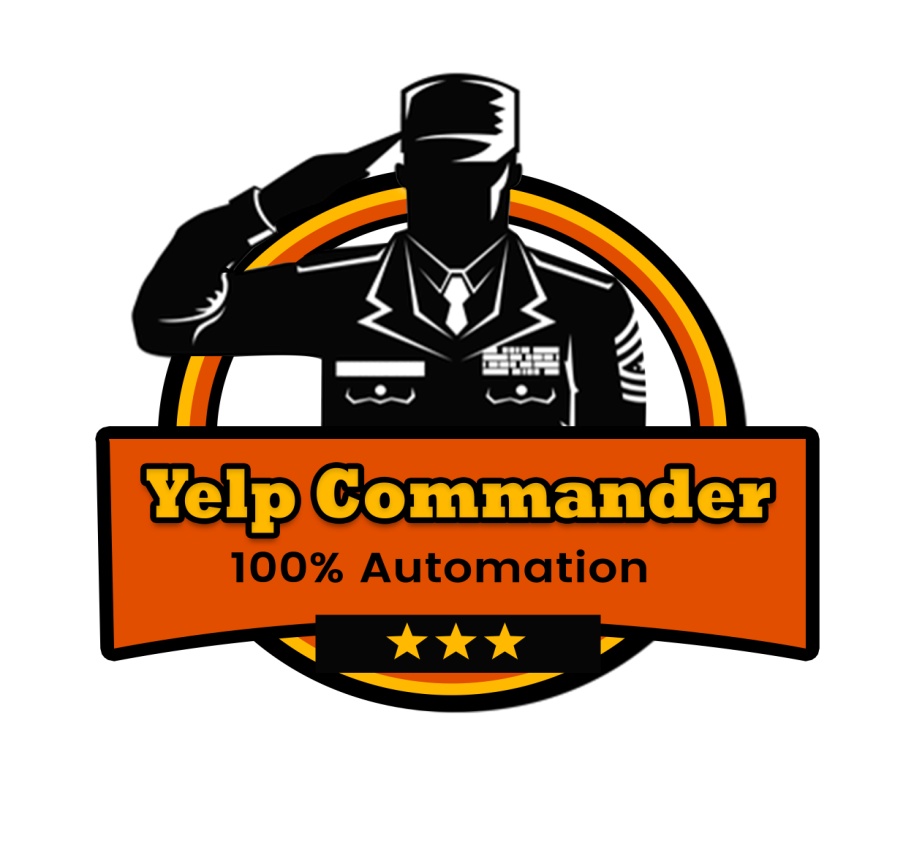 EMAIL SWIPES# Email 1 Subject Line:  Automatic new way to find, prospect & close clients! Body Copy Hey there! How would you like to earn $1,500 from just 3 clients PER week, almost entirely in your sleep? ALL you have to do is type in 1 keyword, and the rest is DONE FOR YOU.My buddy, Mo Taqi, has discovered a way to turn YELP into your personal ATM. His team have created a software that finds unclaimed business pages on YELP, reaches out to the owners, and gets them REACHING into their pockets! It's so simple…But SO lucrative! Just like every single piece of software Taqi’s team releases, they've tested it vigorously themselves and have seen just how HUGE the returns are.The best thing is, the businesses you're reaching out to WANT your help. You're not seen as annoying them…You're seen as SAVING them! If they don't claim their page, someone else will. That could tarnish their reputation, and in some cases even shut them down. There's a lot at stake for them, and a lot of profit to make for YOU. To make the deal even sweeter, Taqi’s also giving you your own "New Custom Website" for selling Yelp Marketing Services...His team will even INSTALL it for you too! You have got to see what Mo Taqi has developed, and how it works! Just click here for details: LINK.[Placeholder] # Email 2 Subject Line:  Clients WANT you to charge them for this... Body Copy Hey there! Did you know, businesses DON'T have to approve their page creation on Yelp? All it takes is someone to leave a review and BOOM it exists. That business doesn't even get told.Businesses can go years without even knowing they've got a page.The only time they realize they've got a page is when it's TOO late, and someone else has claimed it. IMAGINE, working your butt off to build a successful business and in SECONDS it gets destroyed by pranksters/evil people wanting to tarnish your reputation? It doesn't bear thinking about... Which is WHY as soon as you tell a business they've got an unclaimed page they LEAP at the chance of getting your help! Remember with Taqi's new system, it is 99% automated too. All you have to do is type in a keyword, and let the software do the rest. You'll have customers coming to you in WAVES. No need for cold calls, or expensive posted mailings or anything crazy like that. It's all there for you on a plate. It has EASE and SUCCESS written all over it! Do yourself a favor and find out more about this right now. You won't regret it: LINK[Placeholder] P.S. I almost forgot, you'll also get a Specialist Consultant Website INSTALLED FOR YOU that helps you sell your Yelp Service. Pretty neat, right? # Email 3 Subject Line:  The Yelp Commander’s Secret Weapon… Body Copy Hey there! There are over 171 million reviews and RISING on Yelp (it's probably increased since the last time I checked!) That means there are a whole ton of vulnerable business out there with unclaimed pages. They're like sitting ducks. They need SAVING.But going through each and every page one by one would take YEARS. THEN, you’d have to email every business one by one too before you even saw a PENNY of profit…  By the time you got to them ALL, it would be too late for some. Nevermind you being 100 years OLDER. That's why the Yelp Commander software is SO powerful. It BLASTS all businesses associated with a keyword in SECONDS. There's no messing around. It's FAST protection for businesses and FAST profits for you.Taqi is already seeing some BIG results with this.I had to share it with you while it's still new... Check it out now: ==> YOUR AFFILIATE LINK <== it’s there for the taking! [Placeholder] P.S. He's also giving you a Specialist Consultant Website that helps you sell Yelp Marketing Services and…The best part is his team will FULLY INSTALL IT FOR YOU. No other service does that. If you needed any proof Taqi and his team are in the business of getting you results FAST - this is it!# Email 4Subject Line:  Ready To Yelp With Glee? Body Copy Hey there! Forget F.B. Ads, online marketing or content creation - reviews are fast becoming the most powerful tool for ANY business. And they KNOW IT. It's why it's so important to turn our attention to platforms like Yelp NOW! Especially when there's a software as amazing as my friend Taqi's ready and waiting to make you profits like crazy on AUTOPILOT. Taqi Askari, an experienced Offline Software Developer, has developed a system that searches for "unclaimed" Yelp business pages in seconds… contacts that business… and sends them STRAIGHT to you. His team, have even gone one further and are providing a custom website for you, and will even install it too! (Something you won't find ANYWHERE ELSE!)The thing, that seriously makes this software sing is…Businesses don't see you as the enemy in this. All the scammers and impersonators plaguing Yelp have taken that title…YOU are here to save the day AND their business. It's a win/win situation.PLUS, this hasn't even really caught on yet... So, while everyone else is stuck in the dark ages on F.B. or Insta, YOU can be getting your slice of a 171 million YELP PIE.Get it while it's still a bargain, and brand new: LINK [Placeholder] 